ЧЕРКАСЬКА ОБЛАСНА РАДАГОЛОВАР О З П О Р Я Д Ж Е Н Н Я13.07.2023                                                                                         № 167-рПро нагородження Почесноюграмотою Черкаської обласної радиВідповідно до статті 55 Закону України «Про місцеве самоврядування
в Україні», рішення обласної ради від 25.03.2016 № 4-32/VІІ «Про Почесну грамоту Черкаської обласної ради» (зі змінами):1. Нагородити Почесною грамотою Черкаської обласної ради:за багаторічну сумлінну працю, високий професіоналізм, вагомий особистий внесок у розвиток сімейних форм виховання у Черкаській області    та з нагоди 50-річчя від дня народження:2. Контроль за виконанням розпорядження покласти на відділ організаційного забезпечення ради та взаємодії з депутатами виконавчого апарату обласної ради.Голова									А. ПІДГОРНИЙЧЕМБАЙІрину Григорівну–провідного фахівця із соціальної роботи відділу організації навчальних заходів для сімейних форм виховання Черкаського обласного центру соціальних служб.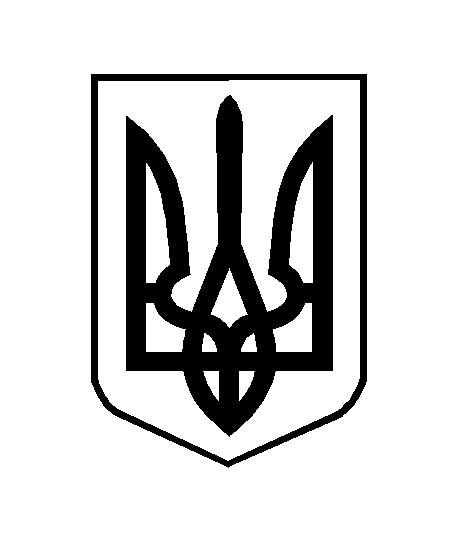 